Document information sheetManufacturers’ needs and specifications: Protocol1. Scope of DeliverableThis deliverable consists in a report containing information about manufacturers’ needs, and enzymes and products specifications (working/storage conditions and stabilities, compositions, etc.) for implementing 3 innovative, real-life, and environment-friendly products (detergents, textiles and consumer care products). Such draft information and the identities of benchmark enzymes and working parameters have been collected from manufacturers and through screening academic publications and patents. This report has been delivered at month 3, but we it has continuously been updated within the life-time of the project through meetings with industrial partners. The report also contains information about the real-life substrates suggested and provided by industrial partners to partners involved in enzyme screening and characterisation. The report is available in the internal FuturEnzyme repository.2. Reasons for the updateThe first version of the Deliverable D2.1 was submitted in August 2021. This update is due to the fact that the partners have been able to collect, establish and optimize a larger number of protocols, some of which adapted to new priorities and needs. In November 2022, the Coordinator (Manuel Ferrer) contacted the Project Officer (Colombe Warin) to explain these circumstances and ask her to re-open the submission of this deliverable (amongst others), at which she agreed.3. Origin of the DeliverableThis is a deliverable with its own entity whose consequence does not depend directly on others that have been previously completed. Indeed, in this deliverable, information about manufacturers’ needs, and enzymes and products specifications (working/storage conditions and stabilities, compositions, etc.) for implementing 3 innovative, real-life, and environment-friendly products (detergents, textiles and consumer care products) are detailed, on the basis of which the rest of deliverables and milestones are accomplished.4. Henkel’ needs and specificationsTable 1 summarizes the HENKEL’ needs and specifications.Table 1. HENKEL’ needs and specifications.5. Evonik’ needs and specificationsTable 2 summarizes the EVONIK’ needs and specifications.Table 2. EVONIK’ needs and specifications.6. Schoeller’ needs and specificationsEnzymes can be applied to all steps of the textile production chain. Of particular interest is the removal of chemicals used in all steps required to achieve the final fabric from the starting polymers, including fibre spinning, weaving and knitting, solvent cleaning, dyeing, washing, finishing, cutting and sewing, in this order. This requires highly time- and energy-intensive washing processes that are responsible for the highest amount of GHG emissions, approximately 9.6 kg of CO2 per kg of fabric. Indeed, dyeing of the textile materials requires a significant amount of water, and prior to the dyeing procedure, the removal of sizing products, is needed. These residual spinning oils added to yarns in order to allow for them to spin, will generate emissions during the drying and fixation steps and can have a negative impact on the subsequent dyeing/finishing processes themselves; additionally, the processed water is circulated through the system again. The goal of using enzymes is to promote the reduction of the rinsing steps and their duration, optimize the dyeing process, and help discoloration and neutralization of the water resources used. Moreover, enzymes are also essential to avoid the accumulation of recalcitrant garments in landfills. In this context, enzymes can be applied in the biodegradation of the current textile materials in such a way that they can even be reused to produce new recycled textiles.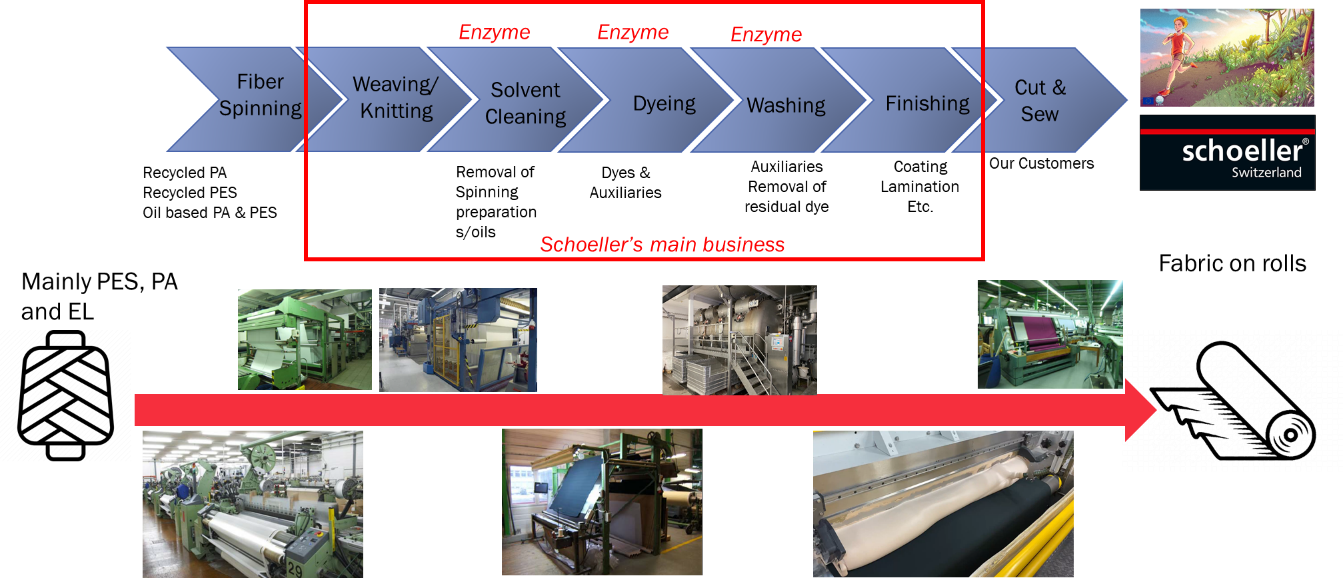 Based on the above, Table 3 summarizes all SCHOELLER’ needs and specifications.Table 3. SCHOELLER’ needs and specifications.*Conditions for bio-processing with enzymes in the applications above, are briefly summarised below.Among all the above SCHOELLER’ needs and specifications, the following are considered prioritary:Priority 1: Lipases for removing residual spinning oils/sizing products that, if not eliminated, will otherwise generate emissions during the drying and fixation steps; priority textiles are those made of polyester (PES). Schoeller requested enzymes working in water, and temperatures below 80˚C.Priority 2: Oxidoreductases (laccase or peroxidase-like) for supporting in the decolorization of dyes. Schoeller requested enzymes working in water, and temperatures below 80˚C.Priority 3: Polyesterases that can be applied in the biodegradation of the current textile materials in such a way that they can even be reused to produce new recycled textiles. Schoeller did not request any specific working conditions.In relation to the priority 1, dyeing of the textile materials requires a significant amount of water, and prior to the dyeing procedure, the removal of chemicals used for spinning and sizing products, is needed. The chemicals generally used for the bio-processing of fabrics include paraffin, mineral oil, silicon oil, acrylic acids, and ester oils, and those chemicals need to be eliminated at the end of the processing procedure by the action of enzymes to avoid extensive water consumption. Chemistry used for polyamide (PA)/polyethylene terephthalate(PET)/polyester (PES) fibres, would be:Thermostable ester oils as lubricants.Various fatty alcohol, fatty acid or fatty acid amide derivatives, ethoxylated or ethoxylated / propoxylated as emulsifier / wetting agent / cohesion component. Phosphoric acid esters, phosphonic acid derivatives as antistatic agents. Small amounts of antioxidants, corrosion protection agents and in some cases in-can preservatives.Chemistry used for polyurethane (PUE) filaments would be:Low-viscosity silicone oils (PDMS) as lubricants.Low-viscosity mineral oils as lubricants.Magnesium stearate as a release agent.Regarding texturing preparation, as a rule, 2 preparations are applied. First, spin preparation during the spinning of the partially orientated yarn (POY) filament (layer approx. 0.4 percent by weight): ethylene oxide (EO) / propylene oxide (PO) copolymers as lubricants, fatty alcohol alkoxylates as wetting / spreading agents. Possibly small amounts of fatty acid ethoxylate as wetting / spreading agent or cohesive component. Smallest amounts of phosphoric acid ester as an antistatic agent.During texturing, before winding, a winding oil (application approx. 1.5 - 3 percent by weight): mineral oil as a lubricant, fatty alcohol / fatty acid ethoxylate as an emulsifier. In Europe in particular, there are always discussions in connection with emissions on the stenter caused by spool oil, and mineral oil in particular is held responsible for this. That is why there are also more thermally stable winding oils, but they are correspondingly more expensive and therefore not very common. There the mineral oil gets through replaces thermostable ester oils or carbonic acid esters (Bozetto technology).In order for the partners to start the screening and characterization, Schoeller has provided partners the required raw textile materials, containing spinning and sizing products, that need to be further on eliminated. The same materials were kept by for intern measurements at Schoeller. Approx. 1 meter of each material is needed for standard material testing and first evaluations. At least, the following materials were sent to partners:1PA: Polyamide; EL: Elastane; PES: Polyester.For comparative purposes Schoeller has not only provided to partners the raw textile materials, containing spinning and sizing products, that need to be further on eliminated, but also chemically and thermally pre-treated fabrics, whose composition before and after the pre-treatment is known: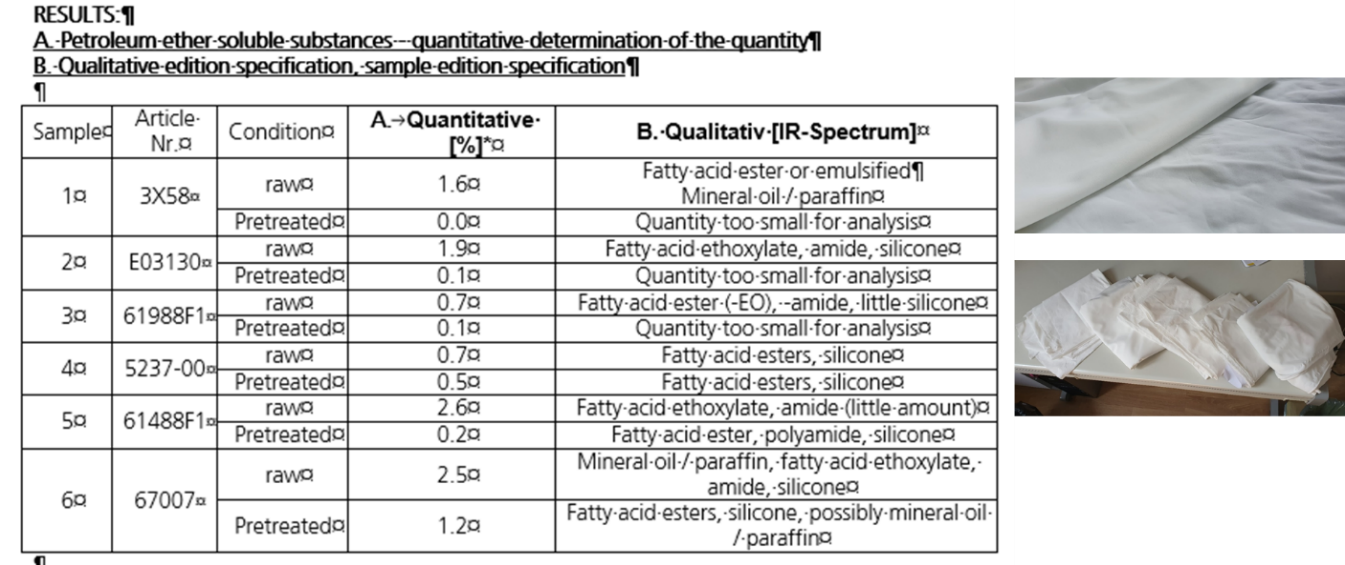 Extra details about the materials:The main aim for sending cotton fabric is the bleaching degree and whiteness. The main aim for sending the synthetic fabrics is to evaluate cleaning effects and spinning additives.With this list, both PES and PA are available as main synthetic material bases used in Schoeller products. Similar composition and different weight of variants 1-3 can be a good baseline for evaluating the weight parameter.Variant 4 is only available in pre-treatment or dyed status (for now), ordering the raw material is under clarification and will be communicated soon.Any raw material on Schoeller stock potentially can get a desired pre-treatment, but it takes longer than the already available pre-treated variants on stock.Addresses of partners that have received (September 2021) standard fabrics by Schoeller for testing and first evaluations, are detailed below.Prof. Peter GolyshinCentre for Environmental Biotechnology (CEB)School of Natural SciencesThoday bldg. 2nd floor, 313.2Bangor University, Gwynedd, LL57 2DGBangor, United KingdomPhone: +44 (0)1248 383587, ext 3629Prof. Michail M. YakimovMarine Molecular Microbiology & BiotechnologyCNR - Institute for Biological Resources and Marine BiotechnologySpianata San Raineri, 86 – 98122Messina, ItalyPhone: +39 090 6015437Dr. Alexander BollingerInstitut für Molekulare Enzymtechnologie (IMET)Heinrich-Heine-Universität DüsseldorfForschungszentrum JülichWilhelm Johnen Straße, Bldg 15.8, 01/303, 52428Jülich, GermanyPhone: 02461 616966Prof. Carla de CarvalhoiBB-Institute for Bioengineering and BiosciencesDepartment of Bioengineering, Torre Sul, 7º pisoInstituto Superior TécnicoAv. Rovisco Pais1049-001 LisboaPortugalPhone: + 351 218 4195 94Prof. Dr. Wolfgang StreitUniversität HamburgDepartment of Microbiology and BiotechnologyOhnhorststrasse 18, 22609Hamburg, Germany Tel:  +49 40 42816 463/461Dr. Fabrizio BeltramettiBioC-CheM Solutions SrlVia R. Lepetit, 3421040 Gerenzano (VA)ItalyPhone: +39 02 96474404Prof. Manuel FerrerInstituto de Catálisis y Petroleoquímica (ICP-CSIC)C/Marie Curie nº2, 28049 Madrid, SpainPhone: +34 91 585 4872In relation to the priority 2, once the dyeing process of the fabric takes place, the residual un-attached dye should be eliminated. This process requires a significant amount of water, and this is why enzymes capable of degrading the un-attached dye, but not the one linked to the surface of the fabrics, are needed. In consequence, in FuturEnzyme we focussed on oxidoreductases, namely laccase and peroxidase-like. Schoeller currently uses a wide range of dyes. For the search for these enzymes, Schoeller has selected one of the most difficult to remove dyes, the characteristics of which are detailed below:Schoeller Receipt Nr. 31964900 Proceedings (Verfahren): V-AN4SDNFPH4RFDI Dyeing of materials on Noseda machinery with pH 4.5 Chemicals in the dyeing bath: For testing and first evaluations Schoeller has provided the BEMAPLEX SCHWARZ D.HF  dye material, to the following partners:Sent from Schoeller to CSIC, Bangor, IST-ID, Inofea (received on 15.11.2022)Sent from CSIC to UDUS and (received on 24.11.2022)Sent from Inofea to FHNW (received on 24.11.2022)In relation to the priority 3, enzymes can be applied in the biodegradation of the current textile materials in such a way that they can even be reused to produce new recycled textiles. Schoeller requested polyester (PES) hydrolases as fabric made of polyester are priority target textiles. As described above, a PES fabric material (Article No. 3X58) has been provided to partners (the one detailed above) for using it for testing and first evaluations.7. State of the technologyCSIC and ITB prepared reports related to the IDENTIFICATION OF THE STATE OF THE TECHNOLOGY in the three sectors mentioned above. The objective of these reports is to locate that bibliography (both patent documents and non-patent literature) referring to the use of enzymes in the following applications: Hyaluronic acid production (breaking) processes, mainly in the field of cosmetics;Use of enzymes, mainly lipases, in detergent compositions;Use of enzymes in the field of textile production/treatment.In a potential second stage, as much information as possible was extracted from the documents retrieved in the searches on the type and characteristics of the enzymes that have been described for these processes and products, the conditions applied (amount of enzymes used, temperature, times, etc.), and on the companies behind these publications and developments together with their contact details. These reports allow, among others:To be at the forefront of new inventions and developments (enzymes, products and processes) in the three technological areas of interest, so that we will have the technical information regarding the processes that have been developed or are being developed in those areas of knowledge;To carry out a comparison with our own processes/products or the development of the same;To identify the main applicants/actors in the areas under study, which could be considered as potential companies of interest, licensees, partners interested in the technology or for disseminating project activities via social media;To know the positioning of the technology, new trends, versatility, etc. The outcome of the above search allowed deciphering the specifications that enzymes commonly match for process and product development for consumer products similar to the ones to be developed in FuturEnzyme. Below, the summarized outcome of the bibliographic and patent search is provided, from which enzymes and processes conditions described in the literature and patents were found. 7.1. State of the technology “Production of hyaluronic acid for cosmetics”Based on the above needs and specifications we performed a background search regarding the enzymatic production methods of hyaluronic acid for cosmetics, with the aim of making the patent and non-patent documents that are part of the state of the art related to this technology available, namely, regarding the enzymatic production methods of hyaluronic acid for cosmetics. These documents are those located in the background search strategy that will be detailed below. For the retrieval of the state of the art documents, the PatBase database was consulted. PatBase is one of the most reliable databases used daily by patent professionals around the world as their main search tool. Organized by patent families, PatBase offers extensive full-text coverage of more than 95 issuing authorities around the world. Starting from the needs and specifications data, a search was carried out in this database that provides bibliographic data on patent and non-patent documents. To retrieve the patents information, a search strategy was designed using the keywords: “hyaluronic acid” and “enzyme” along with their synonyms and variants. In addition, the search has been limited to the cosmetic application using words like “cosmetic” and classification codes: A61K8 - Cosmetics or similar preparations. The search for scientific literature was performed using keywords such as “hyaluronic acid” and “enzymes”. The search strategy that has been followed is:As a result of the background search, 169 results of patents were obtained, according to a number of keywords (Figure 1). About 67.1% of the patent applications are still active / alive, while the rest have expired or been abandoned. The analysis of how the presentation of new registries (families) has evolved and their extensions to the different countries (applications) allows us to conclude that it is a developing technology that has experienced growth in recent years (see Figure 2). In fact, almost 80% of patents have been applied for in the last 10 years. The countries in which it has been extended the most and, therefore, may represent potential markets of interest, are the United States, Japan, Australia, China and Canada. Within the European content, Germany (113 families) and Spain (86 families) stand out (see Table 4). 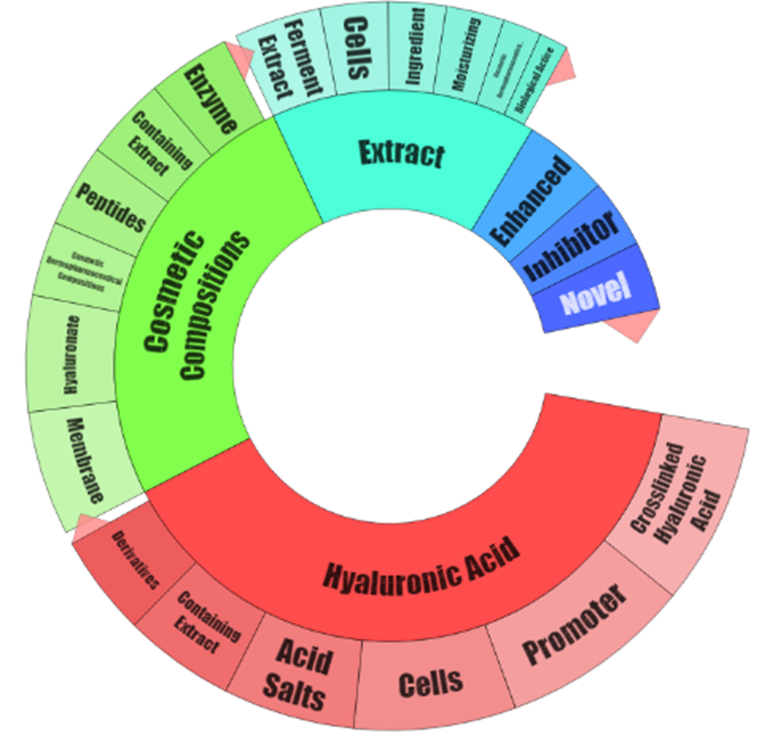 Figure 1. Main concepts and keywords retrieved from the searches.Table 4. Top 10 countries by patent families and applications.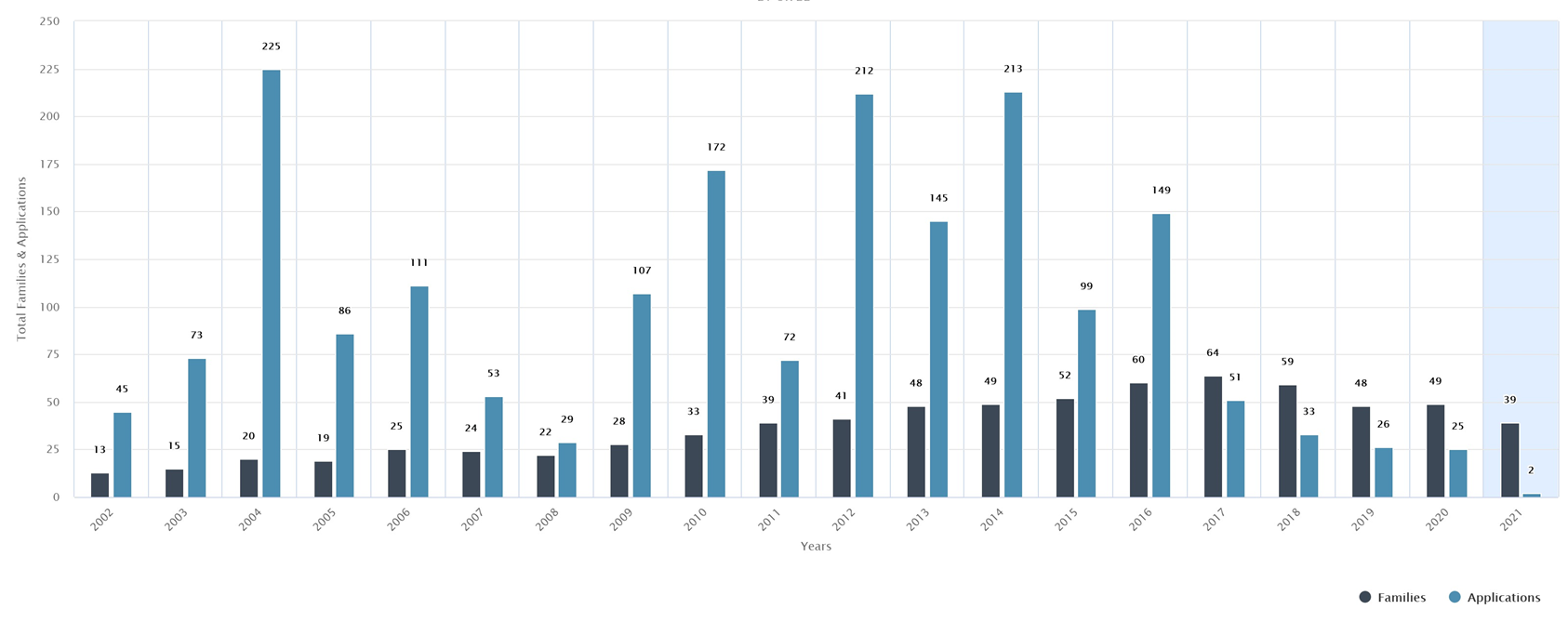 Figure 2. Most recent 20-year patent families and applications.7.2 State of the technology “Use of enzymes in detergent compositions”Based on the above needs and specifications we performed a background search regarding the use of enzymes in the production of detergents, with special interest in lipases, with the aim of making the patent and non-patent documents that are part of the state of the art related to this technology available, namely, regarding the use of enzymes in detergents. These documents are those located in the background search strategy that will be detailed below. For the retrieval of the state of the art documents, the PatBase database was consulted. PatBase is one of the most reliable databases used daily by patent professionals around the world as their main search tool. Organized by patent families, PatBase offers extensive full-text coverage of more than 95 issuing authorities around the world. Starting from the needs and specifications data, a search was carried out in this database that provides bibliographic data on patent and non-patent documents. To retrieve the patents information, a search strategy was designed using the keywords “lipase” and “detergent” along with their synonyms and variants. In addition, the codes of the international patent classification have been used to narrow the search: C11D: Detergent compositions; use of a single substance as a detergent; soap or its manufacturing; resin soap; glycerin recovery C12N9: Enzymes, e.g. ligases; proenzymes; compositions containing them (tooth cleaning preparations containing enzymes A61K 8/66, A61Q 11/00; medical preparations containing enzymes A61K 38/43; detergent compositions containing enzymes C11D).The search strategy that has been followed is: As a result of the background search, 93 results of patents were obtained, according to a number of keywords (Figure 3). About 33.7% of the patent applications are still active / alive, while the rest have expired or been abandoned. The analysis of how the presentation of new registries (families) has evolved and their extensions to the different countries (applications) allows us to conclude that it is a mature technology that in the last twenty years has maintained a constant growth (see Figure 4). The countries in which it has been extended the most and, therefore, may represent potential markets of interest, are Brazil, United States, Canada, Japan and China; within the European content, Germany (23 families) and Spain (15 families) stand out (see Table 5). Figure 3. Main concepts and keywords retrieved from the searches.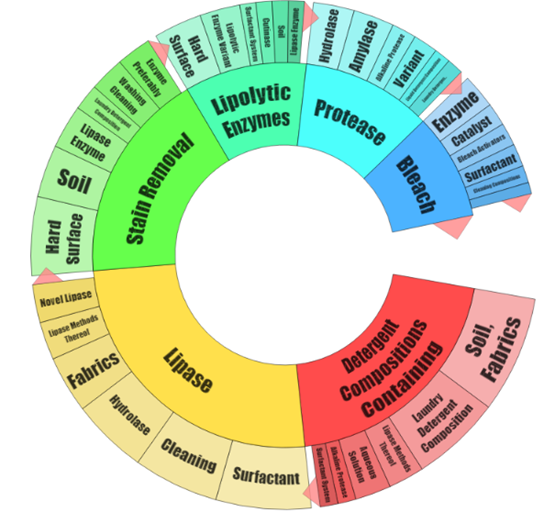 Table 5. Top 10 countries by patent families and applications.Figure 4. Most recent 20-years patent families and applications.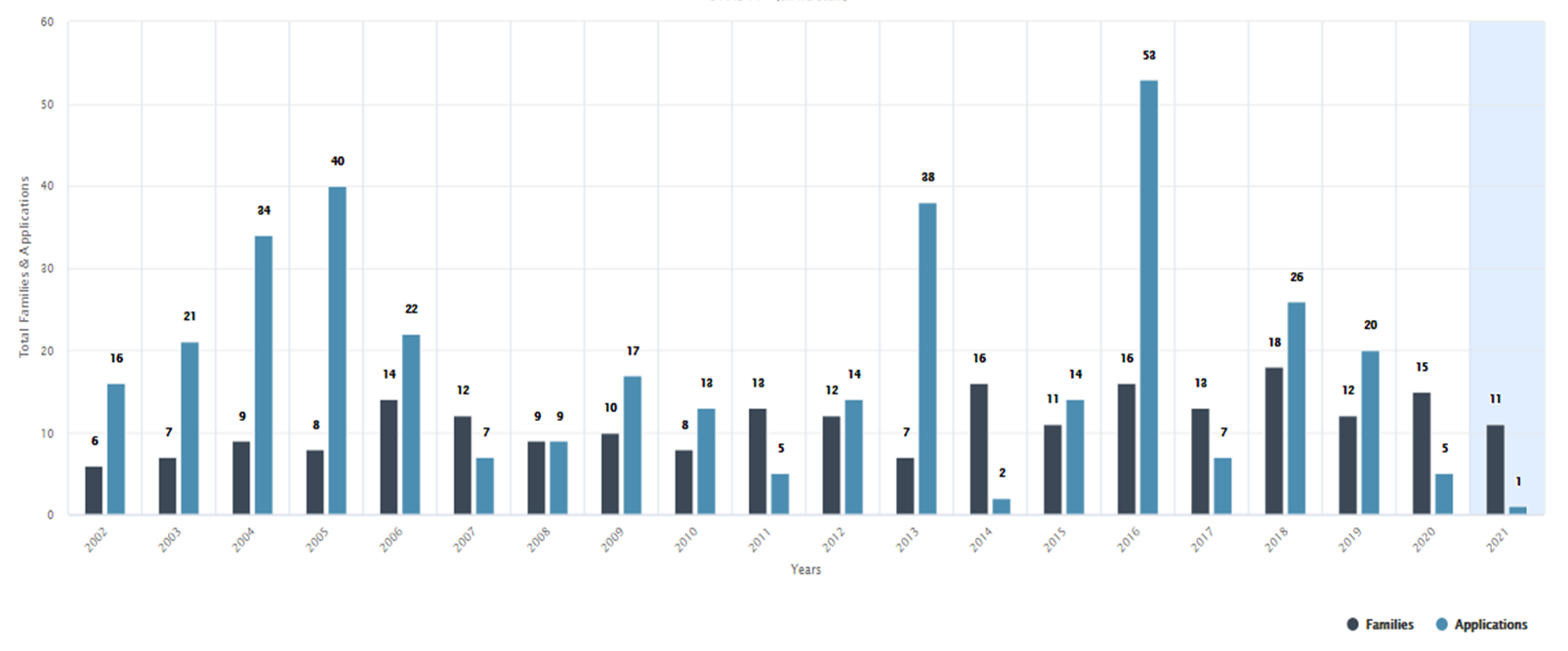 7.3. State of the technology “Use of enzymes in textile industry”Based on the above needs and specifications we performed a background search regarding the use of enzymes in the textile industry, with the aim of making the patent and non-patent documents that are part of the state of the art related to this technology available, namely, regarding the use of enzymes in the textile industry. These documents are those located in the background search strategy that will be detailed below. For the retrieval of the state of the art documents, the PatBase database was consulted. PatBase is one of the most reliable databases used daily by patent professionals around the world as their main search tool. Organized by patent families, PatBase offers extensive full-text coverage of more than 95 issuing authorities around the world. Starting from the needs and specifications data, a search was carried out in this database that provides bibliographic data on patent and non-patent documents. To retrieve the patents information, a search strategy was designed using the keywords “textile”, “fiber”, “polyester”, “nylon” or “polyamide” and “enzyme” along with their synonyms and variants. In addition, the search has been limited to the textile application using classification codes. D06M: Treatment, not elsewhere provided for in class D06, of fibers, threads, yarns, fabrics, feathers, or fibrous articles made from these materialsD06B: Textile treatment using liquids, gases or vaporsD06P: Dying or printing of textiles; dying of leather, skin or solid macromolecular substances of any formThe search strategy has been narrowed based on the different applications:   As a result of the background search, 2,588 results of patents were obtained, according to a number of keywords (Figure 5). About 43.2% of the patent applications are still active / alive, while the rest have expired or been abandoned. The analysis of how the presentation of new registries (families) has evolved and their extensions to the different countries (applications) allows us to conclude that it is a mature technology that in the last twenty years has maintained a constant growth (see Figure 6). The countries in which it has been extended the most and, therefore, may represent potential markets of interest, are China, United States, Japan, Canada and Australia. Within the European content, Germany (671 families), Spain (365 families) and Austria (343 families) stand out (See Table 6). 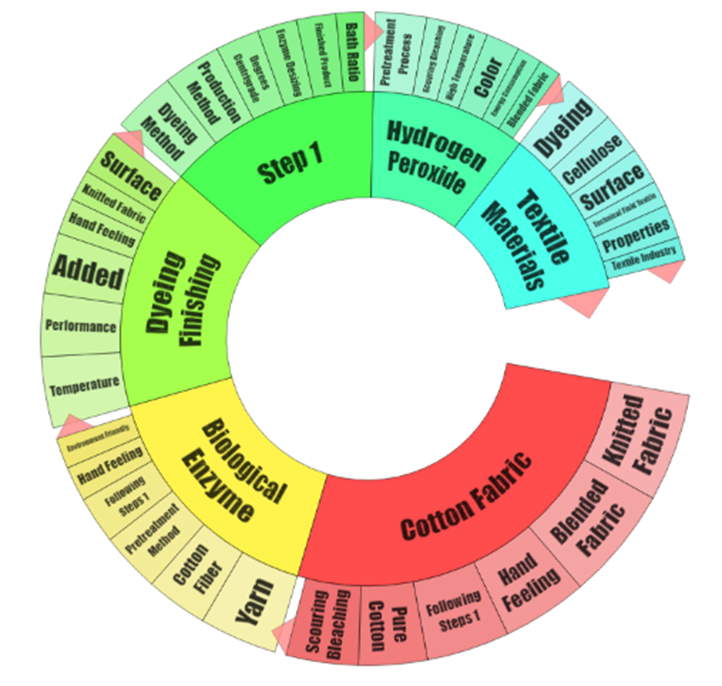 Figure 5. Main concepts and keywords retrieved from the searches.Figure 6. Most recent 20-years patent families and applications.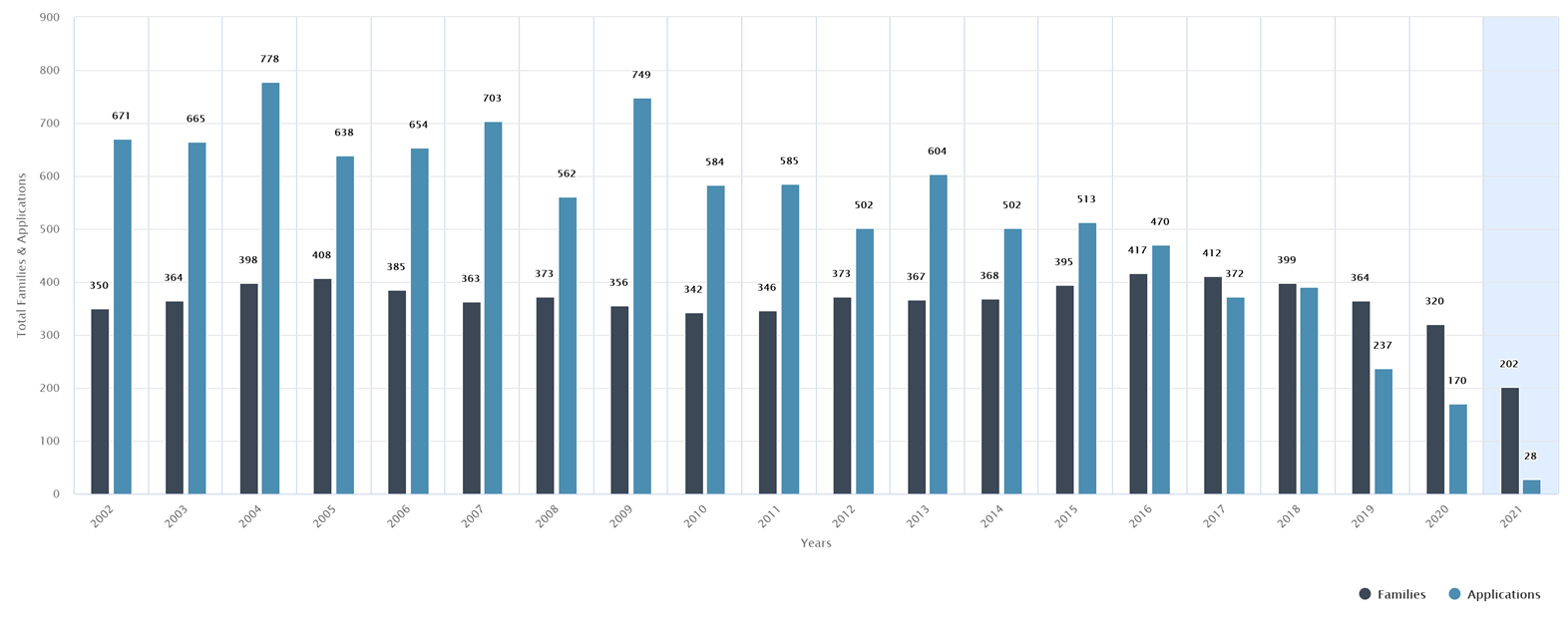 Table 6. Top 10 countries by patent families and applications.The results showing bibliographic data of the most relevant patent and scientific documents located in searches can be accessed through the following QR codes (password: FuturEnzyme€01/06/2021).QR code for State of the technology “Production of hyaluronic acid for cosmetics”: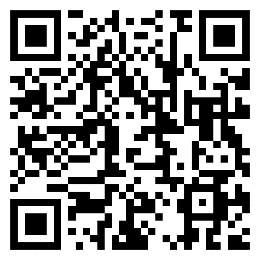 QR code for State of the technology “Use of enzymes in detergent compositions”: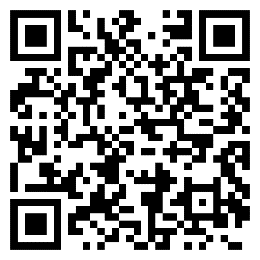 QR code for State of the technology “Use of enzymes in textile industry” divided in “Cleaning pretreatment”, “Chalk marks”, “Bleaching process”, “Surface functionalization”, “Hydrophilicity”, “Hydrophobicity”, “Dying process” and “Cellulose fibers”: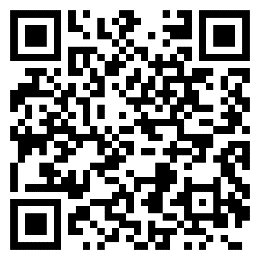 Work package:WP2, Machine learning enzyme bio-prospecting integrated into an industrial contextAuthors:CSIC (Manuel Ferrer, Patricia Molina) ITB (Sara Daniotti, Ilaria Re)CLIB (Tatjana Schwabe, Tobias Klement)Henkel (Susanne Wieland, Christian Degering) Evonik (Moniec van Logchem, Hans Henning Wenk)Schoeller (Roland Lottenbach, Rainer Roesch, Nazanin Ansari)Document version:2Date:23.12.2021Starting date:01.06.2021Duration:48 monthsLead beneficiary:CSICParticipant(s):CSIC, ITB, CLIB, HENKEL, EVONIK, SCHOELLERDissemination Level:Confidential, only for consortium's members (including the Commission Services)TypeReportDue date (months)3Contact details:Manuel Ferrer, mferrer@icp.csic.es; Patricia Molina, patricia.molina@icp.csic.esLIQUID/DOSE CAP DETERGENTProducts to be madeLaundry & Home Care (LHC)’s leading premium liquid detergent and/or unit dose caps products with enzymes.RequestEnzymes for removing fatty oil stains.InnovationInnovation will come because the use of enzymes will improve removal of stubborn stains at low temperatures while decreasing chemical usage. A central point is to lower the amount of surfactant in the detergent formulation as much as possible by adding enzymes. More in details, through integrating more efficient and stable enzymes to real-life liquid detergents, we have the ambition to:Decrease the amount of chemicals in the original formulationIncrease the % of low temperature washes (20-40˚C) to save water & energy Opening market opportunities by producing stable enzyme formulations 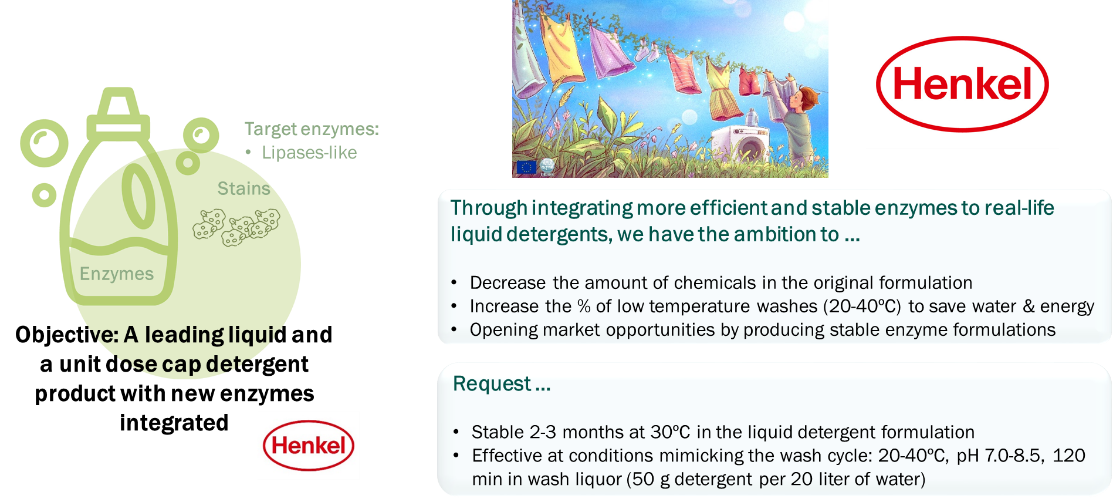 Priority enzymes to be targetedAmong all enzyme classes discussed in the proposal, priority target will be enzymes for removing specific fatty oil stains, that will include:True lipases (EC 3.1.1.3)Esterases (EC 3.1.1.1)Cutinases (EC 3.1.1.74) and related fatty-oil degrading hydrolasesNon-priority enzymes to be targeted Aside the priority classes, other enzyme classes relevant to detergents are also considered, that include:Proteases/peptidases, suitable for protein-based stain removal (i.e. blood, milk, grass) at low temperature, e.g., type family S08 (alcalase), type papain (EC 3.4.22.2), type savinase-esperase (EC 3.4.21.14), type subtilisin-alcalase (EC 3.4.21.62), type trypsin and protease inhibitor. Amylase (EC 3.2.1.1) and other glycoside hydrolasesPeroxidases and related enzymes (EC 1.1.3.-, EC 1.11.1.- or EC 1.10.3.2), very specific in the potential use case (to be discussed in more detail in case they become relevant).Specifications that enzymes should meetThe enzymes should be active and stable under conditions relevant to the wash cycle and to storage. Below, the specifications are summarized:The enzymes should be stable for at least 2 to 3 months at 30˚C in the liquid detergent formulation. Note: This stability refers to the stability of the enzymes in the detergent formulation.The enzymes should be effective and stable at a washing temperature between 20 and 40˚C and at pH 7.0-8.5, at least during an operation time of a common wash cycle (120 min). Note: This stability and activity refer to that of the enzymes in a wash liquor mimicking the detergent-water mixture in a washing machine; this wash liquor consists in about 50 g liquid detergent per 20 liter of water.In general, Henkel strongly recommends to concentrate on the screening methods which can be performed in a wash liquor matrix (instead of standard buffers, etc.) as early as possible, since this affects the enzyme properties often quite strongly.Henkel provided to partners involved in enzyme screening and characterization (CSIC, BANGOR, CNR, IST-ID, UDUS, UHAM) a sample of the LHC’s leading premium liquid detergent with and without enzymes. Samples were sent to Bangor, CSIC, UDUS, UHAM, IST-ID, CNR in September 2021. Below, details of the nature and composition of both “real-life” HC’s leading premium liquid detergents with and without enzymes are detailed:Density: 1,0855 – 1.0955 g/cm3pH: 7.8 – 8.2Viscosity: 210 - 310 mPa.s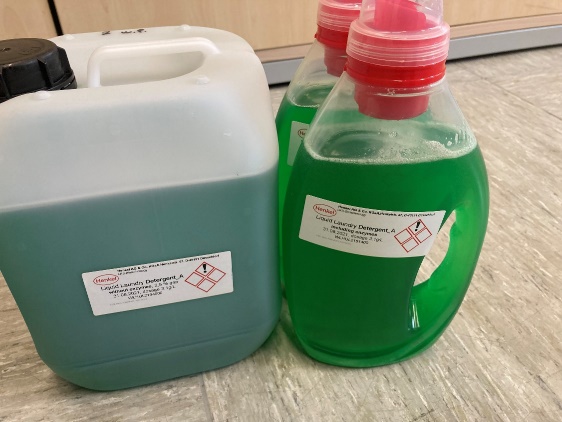 Hazardous substances according to CLP (EC) No 1272/2008:*exempted according to REACH article 2(7) and Annex V. Each starting material of the ionic mixture is registered, as required.Addresses of partners that have received from Henkel the detergent product with and without enzyme:Prof. Peter GolyshinCentre for Environmental Biotechnology (CEB)School of Natural SciencesThoday bldg. 2nd floor, 313.2Bangor University, Gwynedd, LL57 2DGBangor, United KingdomPhone: +44 (0)1248 383587, ext 3629Prof. Michail M. YakimovMarine Molecular Microbiology & BiotechnologyCNR - Institute for Biological Resources and Marine BiotechnologySpianata San Raineri, 86 – 98122Messina, ItalyPhone: +39 090 6015437Dr. Alexander BollingerInstitut für Molekulare Enzymtechnologie (IMET)Heinrich-Heine-Universität DüsseldorfForschungszentrum JülichWilhelm Johnen Straße, Bldg 15.8, 01/303, 52428Jülich, GermanyPhone: 02461 616966Prof. Carla de CarvalhoiBB-Institute for Bioengineering and BiosciencesDepartment of Bioengineering, Torre Sul, 7º pisoInstituto Superior TécnicoAv. Rovisco Pais1049-001 LisboaPortugalPhone: + 351 218 4195 94Prof. Dr. Wolfgang StreitUniversität HamburgDepartment of Microbiology and BiotechnologyOhnhorststrasse 18, 22609Hamburg, Germany Tel:  +49 40 42816 463/461Prof. Manuel FerrerInstituto de Catálisis y Petroleoquímica (ICP-CSIC)C/Marie Curie nº2, 28049, Madrid, SpainPhone: +34 91 585 4872Benchmark enzymesFor comparisons, Henkel has provided to partners involved in enzyme screening and characterization (CSIC, BANGOR, CNR, IST-ID, UDUS, UHAM) a sample of the LHC’s leading premium liquid detergent with benchmark enzymes (Detergent_A; see above). Note that information about the specific benchmark enzymes integrated into this LHC’s formulation cannot be disclosed by Henkel. This product was provided as a reference. Indeed, as detailed in Deliverable D3.2 “Standard assays, analytics and calculations for monitoring enzymatic performance”, tests should be implemented with a wash liquor made of “HENKEL® Liquid Laundry Detergent_A_w/o”, so that the values obtained are compared with those obtained when the FuturEnzyme’s enzymes were added to a wash liquor made of “HENKEL® Liquid Laundry Detergent_A”. Only enzymes, lipases, that behave similarly or better than the “HENKEL® Liquid Laundry Detergent_A” are selected. In addition to that, CSIC has performed a large bibliographic and patent search so as to find benchmark enzymes, patented and of use in detergents, that we can use for comparisons (see Section 5). SubstratesPriority standard substrates will correspond to those relevant to the enzyme classes to prioritize, in particular fatty oils. Below, a list of (A) commercially available standard soils on textiles and (B) natural soils of interest with high consumer relevance for the detergent products to be developed are detailed.A: Commercially available standard soil textiles1CFT: CENTER FOR TESTMATERIALS (https://www.cftbv.nl)2C-S-61 - Beef fat, coloured with Sudan red dye (based on bibliographic records beef lard is mainly constituted by triglycerides based on C16:0, C18:0 and C18:1, as well as C12:0, C14:0, C16:1, C17:0 and C18:2 in lower amount).3PC-S-132 - Pigment/sebum (based on bibliographic records sebum is a complex lipid mixture composed of wax and sterol monoesters and cholesterol esters, such as cholesteryl oleate, oleyl oleate, palmityl palmitate, tristearin, and triolein).4CS-S-05s - Mayonnaise with carbon black (based on bibliographic records mayonnaise is mainly constituted by emulsion of oil, egg yolk , as well as vegetable oil that included saturated, monounsaturated and polyunsaturated fatty acids, lipids, triglycerides, cholesterol and phospholipids, e.g. C16:0, C16:1, C18:0, C18:1, C18:2, C18:3, etc.).5C-S-10 - Butterfat with colourant (based on bibliographic records butter fat is mainly constituted by triglycerides such as C10:0, C12:0, C14:0, C16:0, C18:0, C18:1, C18:2, C18:3, etc.)6PC-S-16 - Lipstick, pink (based on bibliographic records lipstick is mainly constituted by wax (e.g. beeswax that consists of esters of straight-chain alcohols with carbon chains from C24 to C36 such as triacontyl palmitate, carnauba wax, candelilla wax, etc.), oil (such as petrolatum, lanolin, cocoa butter, shea butter, mango seed butter, shea butter, avocado butter, avocado oil, jojoba, castor, and mineral oil), and pigment (e.g. carmine red/pink or carminic acid, eosin)).7C-S-17 - make up (based on bibliographic records make up is mainly constituted by paraben esters such as methyl, propyl, ethyl, butyl or isobutylparaben, isopropyl myristate, caprylic/capric triglyceride, tocopheryl acetate, etc.)These stained swatches were distributed amongst the partners involved in enzyme screening and characterization (CSIC, BANGOR, CNR, IST-ID, UDUS, UHAM)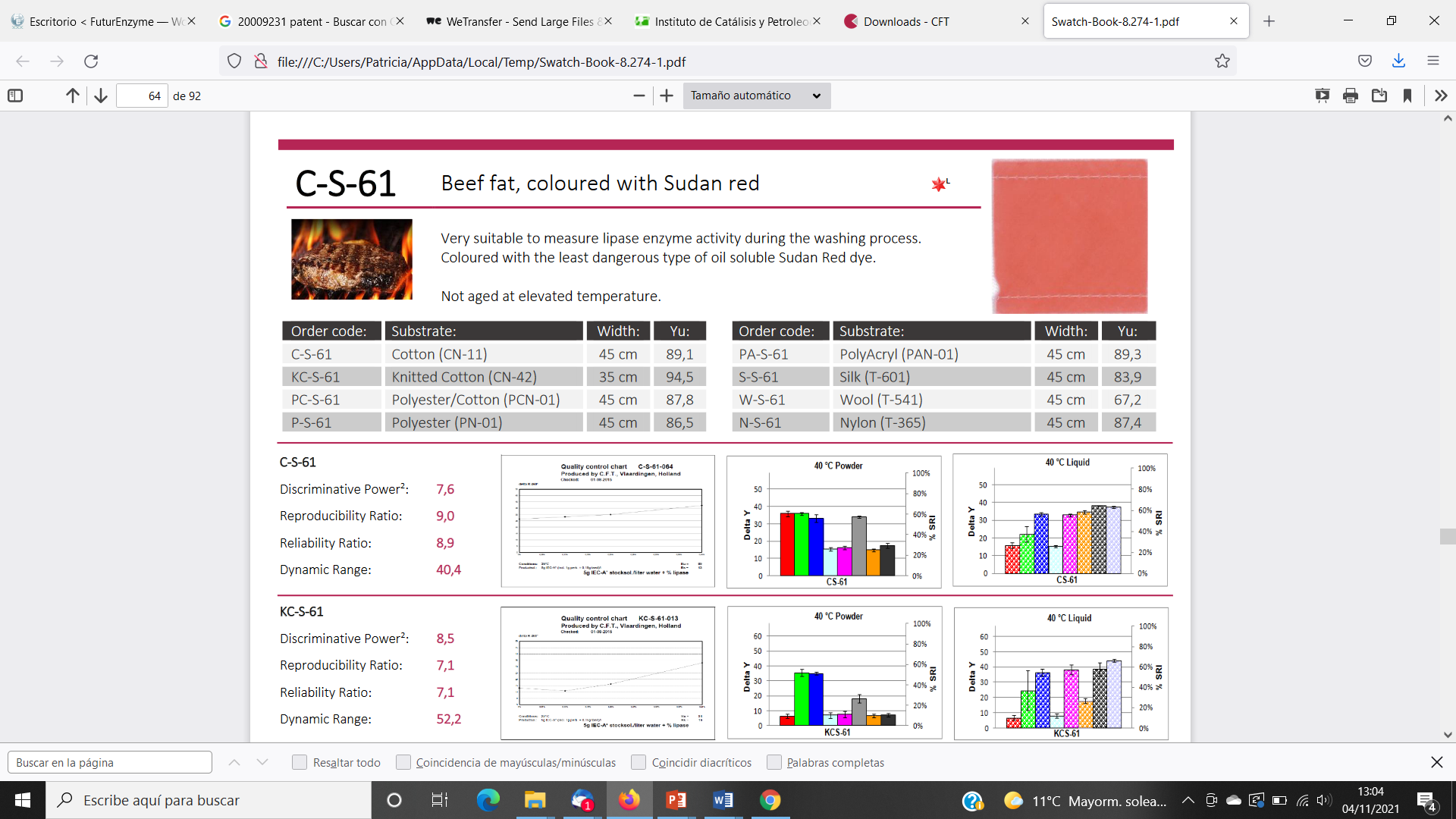 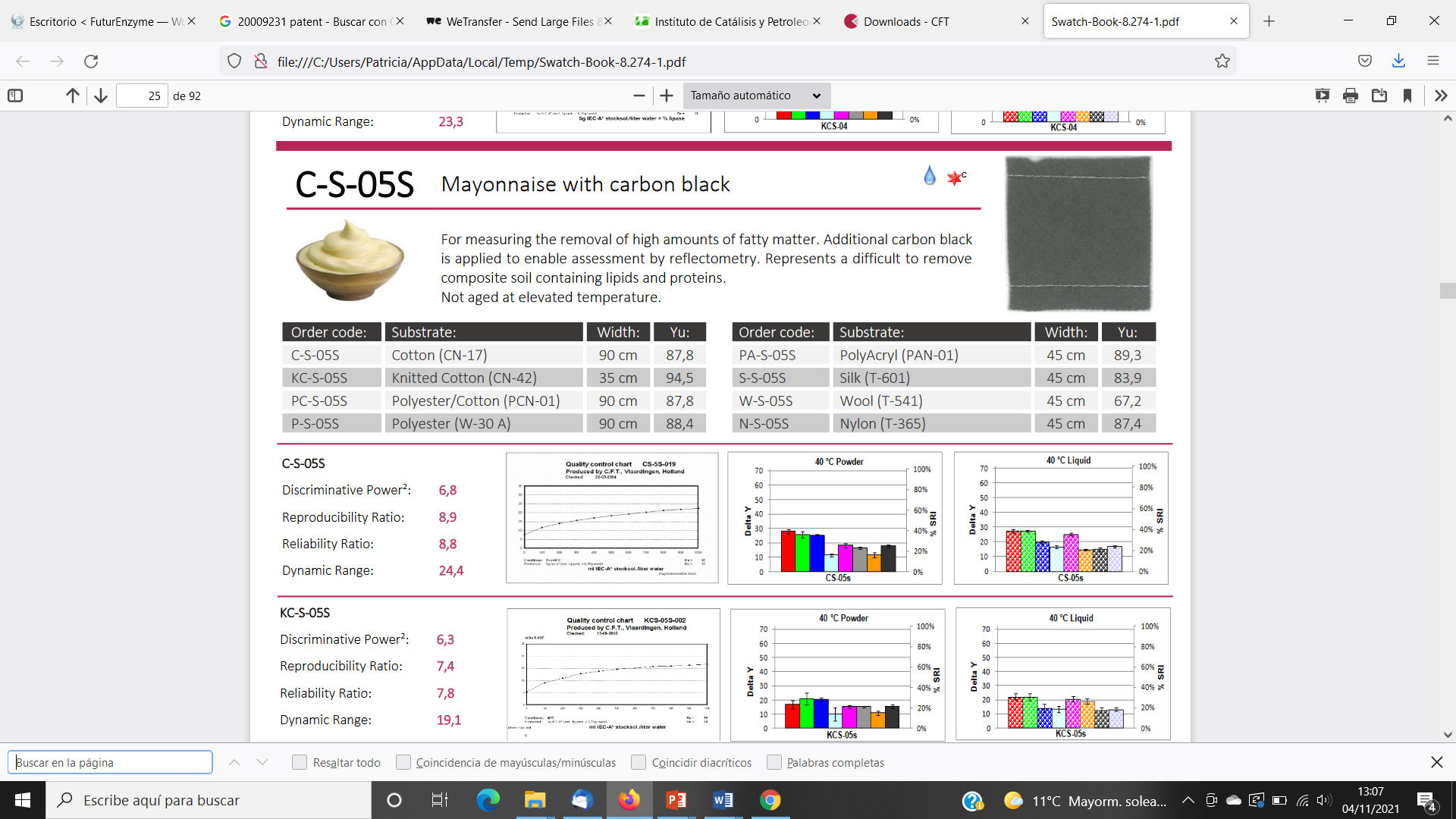 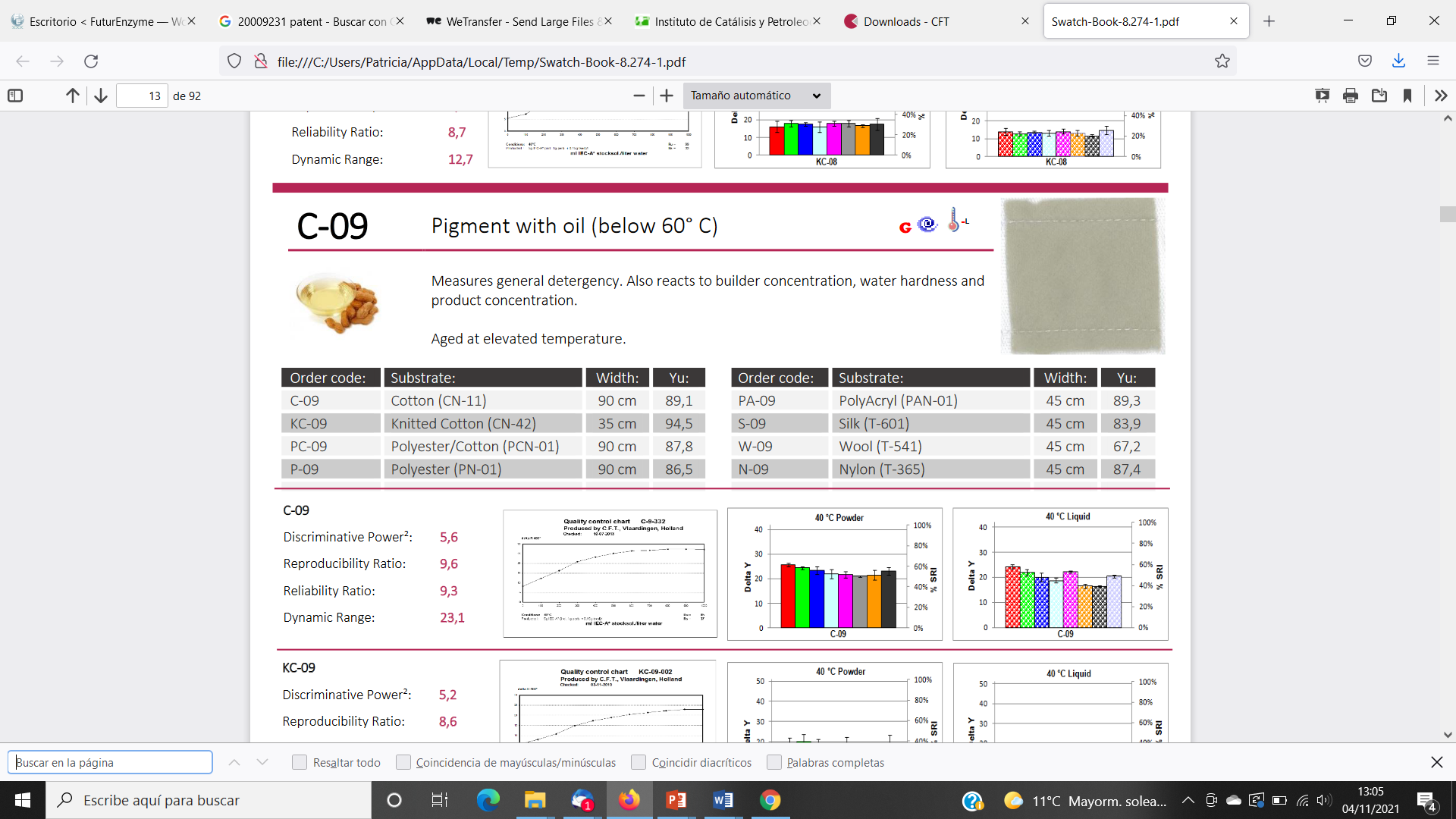 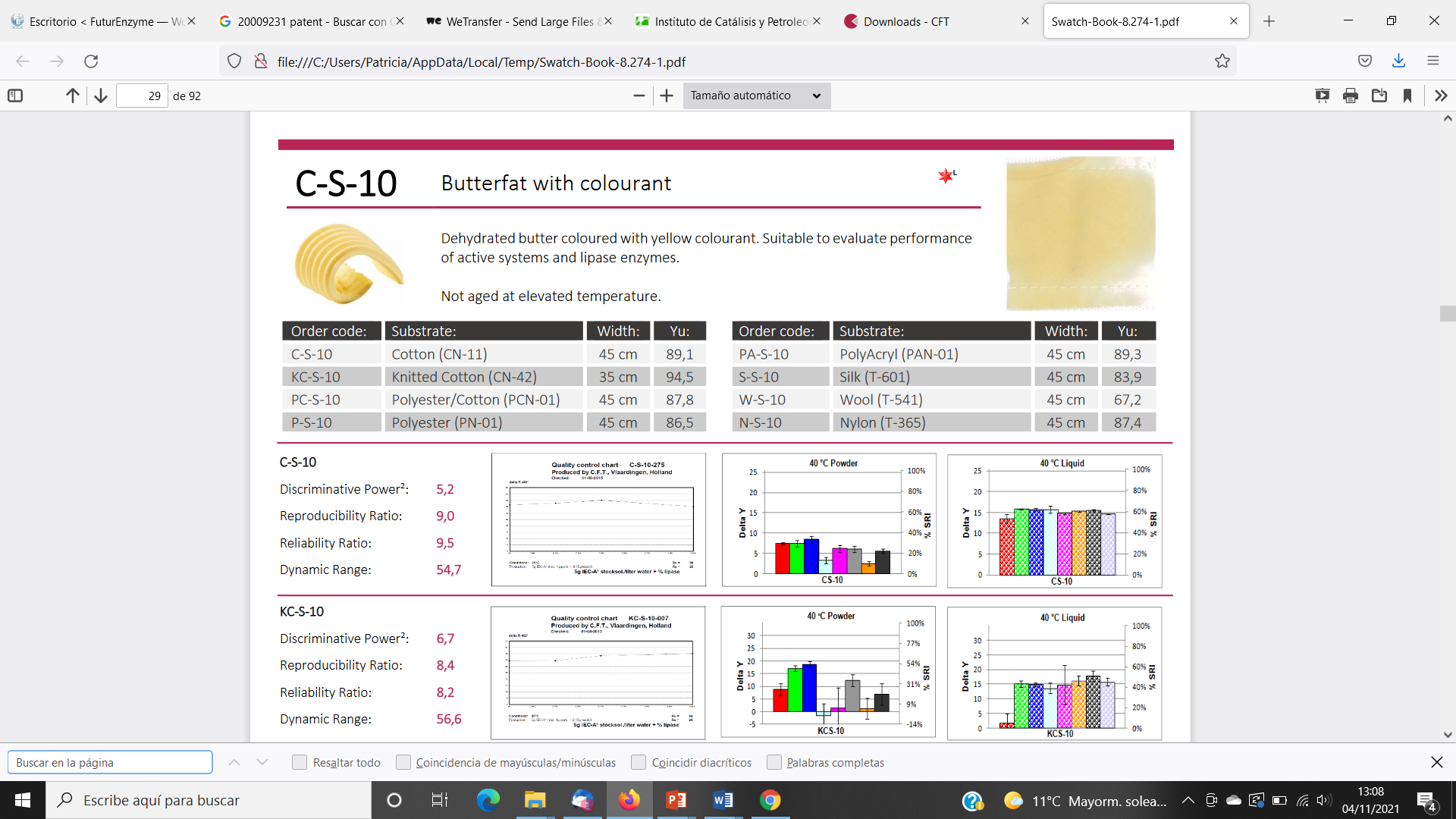 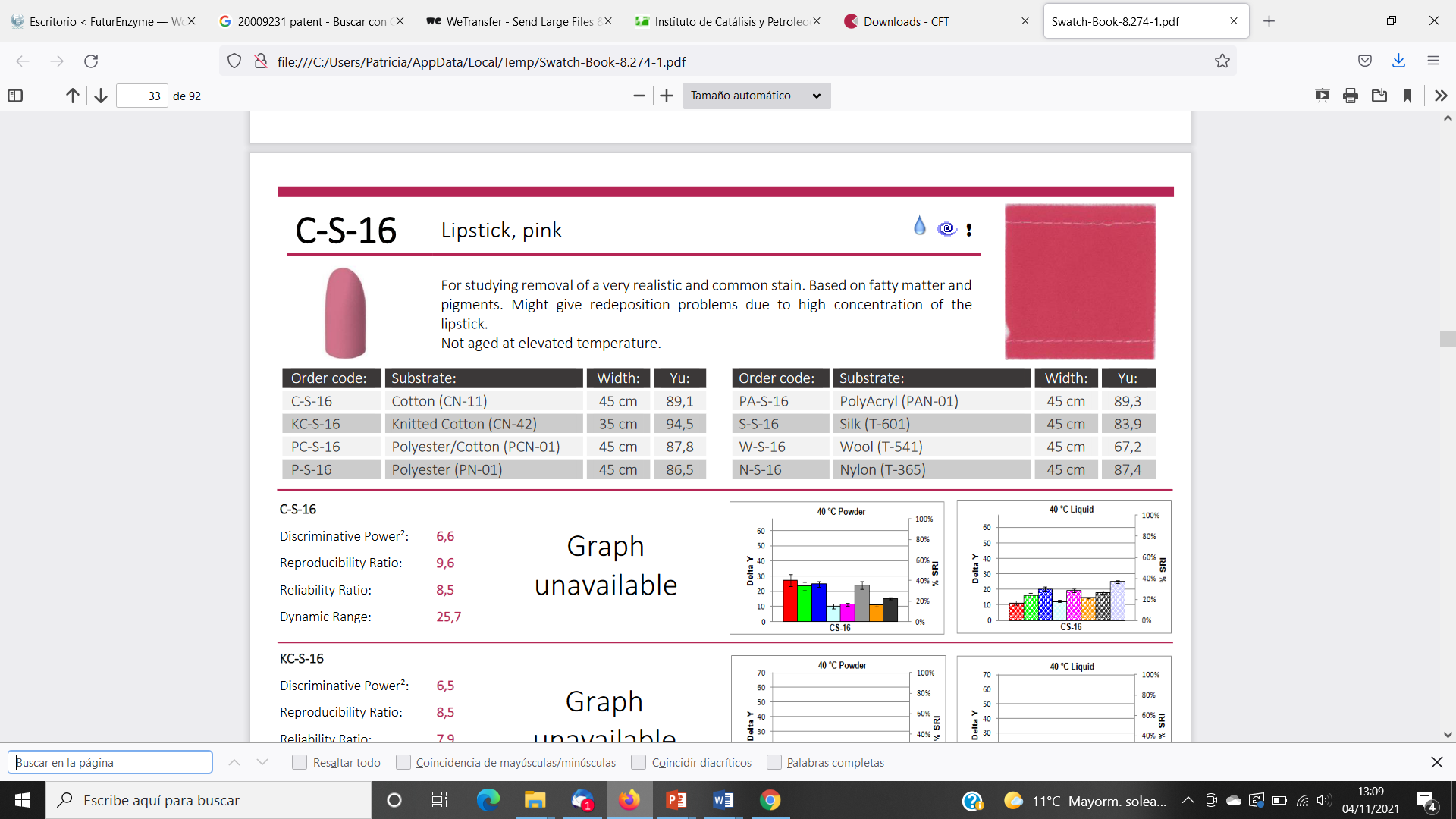 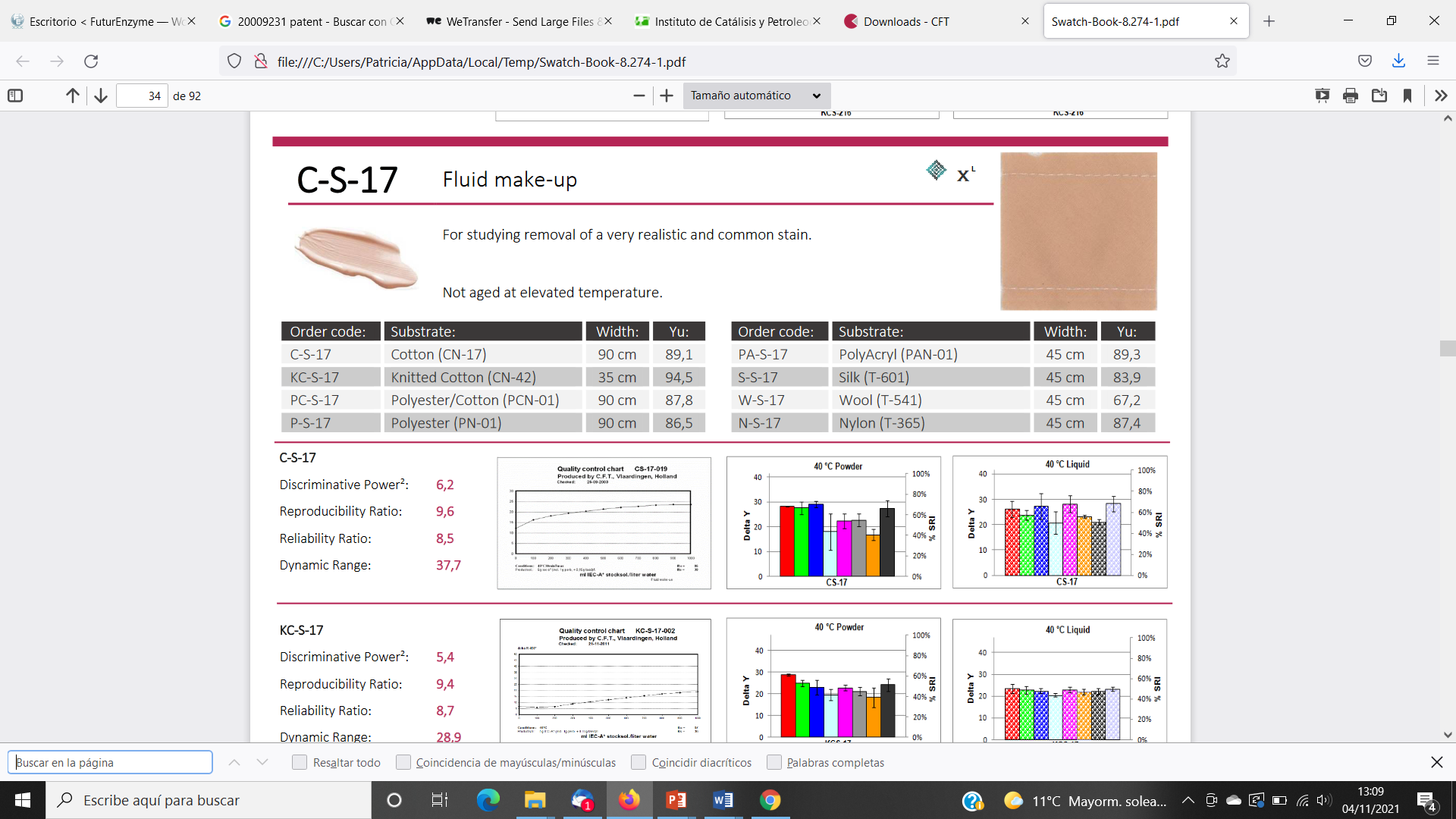 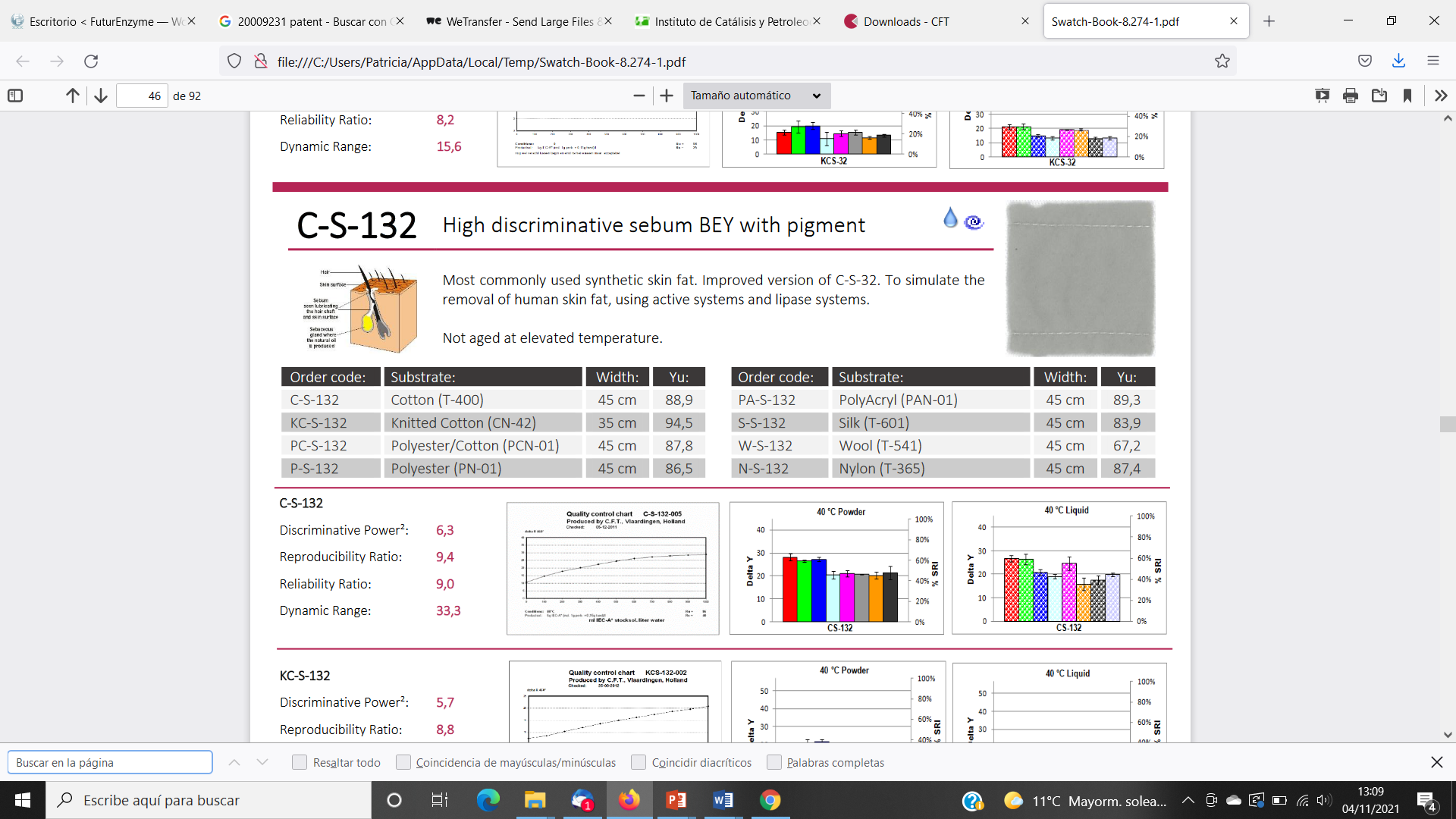 B: Natural soils of interest1Cuff and collar could contain natural skin fat/human sebum consisting of esters of glycerol (triglycerides), wax and cholesterol.2Butter fat is mainly constituted by triglycerides such as C10:0, C12:0, C14:0, C16:0, C18:0, C18:1, C18:2, C18:3, etc.3Frying fat may include coconut (triglycerides of C8:0, C10:0, C12:0, C14:0, C-16:0, C18:0, C18:1 and C18:2), palm (mainly C16:0, C18:0, C18:1, C18:2 and C18:3) , butter, lard (fat from pigs) or tallow (beef or sheep fat).4Beef lard may include triglycerides based on C16:0, C18:0 and C18:1, as well as C12:0, C14:0, C16:1, C17:0 and C18:1.RemarksAccording to the above priority enzymes and soils on textiles and natural soils, the methods for screening and characterizing the enzymes (e.g. lipases) need to be adapted by partners, as detailed in Deliverable 3.2. In general Henkel strongly recommends to concentrate on the screening methods which can be performed in a wash liquor matrix (instead of standard buffers) as early as possible, since this affects the enzyme properties often quite strongly. It is similarly crucial to screen on textiles as soon as possible, too, as they are more challenging than stains alone.COSMETIC FORMULATIONSProducts to be madeEVO’s leading cosmetics integrating ingredients produced by enzymes.RequestEnzymes for degrading hyaluronic acid to products of defined size to be integrated into cosmetics.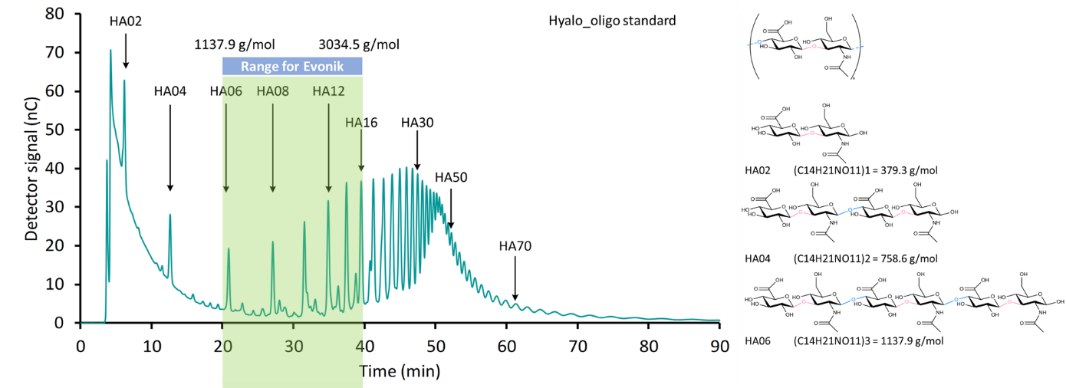 InnovationHyaluronic acid is widely used for cosmetic applications where it mainly acts as natural moisturizer and as anti-aging active. Specially, the biological anti-aging activity is limited by the enormous molecular size of hyaluronic acid that can reach up to 2,000 kDa and interferes with its penetration into the skin. Fragmentation of large hyaluronic acid polymers can markedly improve its penetration abilities. Nevertheless, pro-inflammatory responses have been reported for very small hyaluronic acid fragments (5-15 kDa) which are recognized by special receptors of the immune-system; therefore, size matters, and has to be above or below a specific threshold. In this case it should be below 5 kDA, prefered 1-2 kDa, so that the new molecule will better penetrate into the skin, making the cosmetic more effective, and the production process more sustainable. Currently, short hyaluronic acid products are produced by fermentation of a Bacillus subtilis integrating a number of specific genes, followed by a thermal treatment of the hyaluronic acid. The fermentation conditions and the thermal denaturation conditions cannot be provided by Evonik. In FuturEnzyme, the objective is to identify hyaluronidase-like enzymes capable of degrading hyaluronic acid to small hyaluronic acid products with 1-2 k Dalton molecular weight (see figure below), at <37˚C, no solvents, and high viscosity solutions.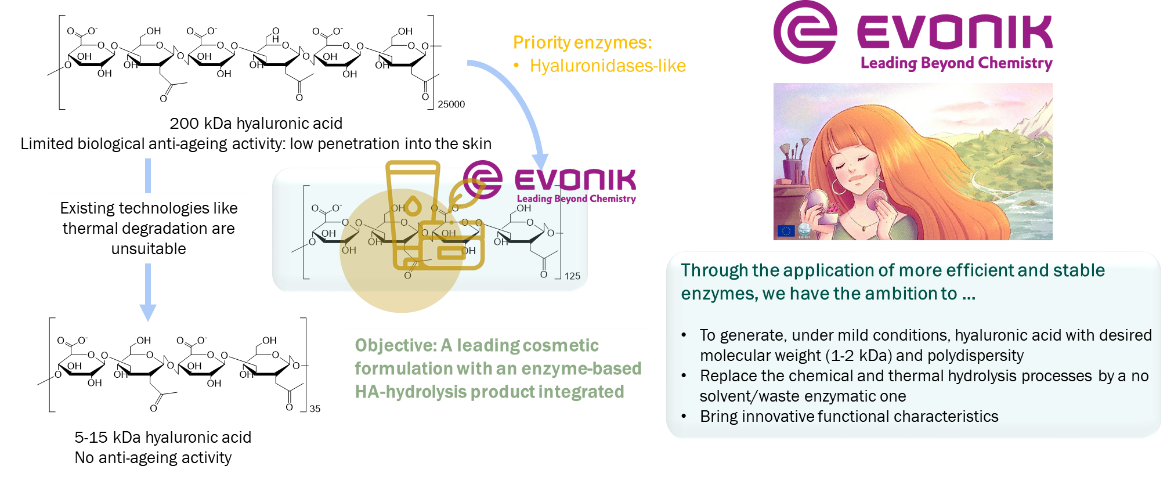 Priority enzymes to be targetedPriority targets will be enzymes degrading hyaluronic acid:Heparanase (EC 3.2.1.166)Hyaluronate lyase (cd01083 - EC 4.2.2.1)Hyaluronidase (EC 3.2.1.35, EC3.2.1.36, pfam03662, pfam01630).Specifications that enzymes should meetHyaluronic acid is actually produced by fermentation of Bacillus subtilis (non-pathogenic) and an environmentally friendly, solvent free recovery process. Existing technologies like thermal degradation are unsuitable for achieving the targeted molecular weight and polydispersity. However, hyaluronidases to generate hyaluronic acid with molecular weight 1-2 kDa are rare, whose identification is an objective of FuturEnzyme. Once hyaluronidases are available, we can envision two options for producing small hyaluronic acid with 1-2 kDA molecular weight:An enzyme that  can be added during the fermentation to prevent  additional process steps to make the small hyaluronic acid. The possibility that the new enzyme can be integrated into the Bacillus subtilis that produce the hyaluronic acid may be also evaluated. An enzyme that can be added after fermentation in the current solvent free process, which should improve the LCA.Benchmark enzymesBased on current state of the art to reduce hyaluronic acid with MW 800-1000 kDA to smaller molecular weight products, the following enzymes are being tested and can be used as benchmark:Hyaluronate lyase from Streptococcus pyogenes (Sigma-Aldrich Co. LLC, ref. 56177, 8.0 units/mg protein; 5.0-15.0 mg/mL).Hyaluronidase from bovine testes (Sigma-Aldrich Co. LLC., ref. H3506; 400-1000 units/mg solid).In addition to the two enzymes listed above, CSIC performed a large bibliographic and patent search so as to find benchmark enzymes, patented and of use in detergents, that we can use for comparisons (see Section 5).The use of these enzymes resulted in too less reduction of molecular weight and (too) long (>24 h) process time. For molecular weight determination Evonik uses GPC-MALDI, and CSIC high performance anion exchange chromatography with pulsed amperometric detection (HPAEC-PAD), whose description is provided in Deliverable 3.2. Substrates Priority real-life substrates will correspond to that relevant to the enzyme classes to prioritize, in particular, hyaluronic acid. The following hyaluronic acid substrates are available:A: Available hyaluronic acid substratesEvonik has delivered (12.07.2021) to partners involved in enzyme screening and characterization (CSIC, BANGOR, CNR, IST-ID, UDUS, UHAM) a sample (5 grams) of the hyaluronic acid produced after fermentation with B. subtilis, and the lower molecular weight hyaluronic acid HyaCare® 50 average MW 50 kDa.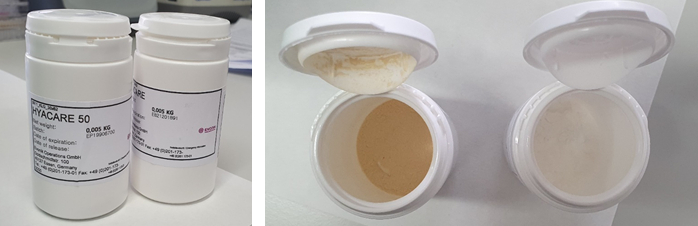 Addresses of partners that have received from Evonik the hyaluronic acid samples:Prof. Peter GolyshinCentre for Environmental Biotechnology (CEB)School of Natural SciencesThoday bldg. 2nd floor, 313.2Bangor University, Gwynedd, LL57 2DGBangor, United KingdomPhone: +44 (0)1248 383587, ext 3629Prof. Michail M. YakimovMarine Molecular Microbiology & BiotechnologyCNR - Institute for Biological Resources and Marine BiotechnologySpianata San Raineri, 86 – 98122Messina, ItalyPhone: +39 090 6015437Dr. Alexander BollingerInstitut für Molekulare Enzymtechnologie (IMET)Heinrich-Heine-Universität DüsseldorfForschungszentrum JülichWilhelm Johnen Straße, Bldg 15.8, 01/303, 52428Jülich, GermanyPhone: 02461 616966Prof. Carla de CarvalhoiBB-Institute for Bioengineering and BiosciencesDepartment of Bioengineering, Torre Sul, 7º pisoInstituto Superior TécnicoAv. Rovisco Pais1049-001 LisboaPortugalPhone: + 351 218 4195 94Prof. Dr. Wolfgang StreitUniversität HamburgDepartment of Microbiology and BiotechnologyOhnhorststrasse 18, 22609Hamburg, Germany Tel:  +49 40 42816 463/461Prof. Manuel FerrerInstituto de Catálisis y Petroleoquímica (ICP-CSIC)C/Marie Curie nº2, 28049 Madrid, SpainPhone: +34 91 585 4872According to the substrate to be used (hyaluronic acid), the methods for screening and characterizing the enzymes need to be adapted by partners, as detailed in Deliverable D3.2.Priority1Possible applications/scopeCleaning/pretreatment of synthetic fibresSubstratePolyester fibres (PES) / polyamide fibres (PA) containing elastane (polyether-polyurea copolymer)Desired effect/changeFully removal of spinning additives (see details below*)State of the artSolvent cleaning or insufficient washing, which creates problems in the subsequent processingImpact to SchoellerHugeImpact to other textile producersHugePriority High-Med-LowHighLab application possible?YesTest methodAnalytical extractionEffect/result proofReducing dyeing, finishing problems and second quality productsHow to quantify1. Avoiding solvents 2. Bulk trial dyeing comparisonReducing reworks and off-qualityYesComments -Priority enzymes to be targetedLipases, cutinases, poliuretanases, amidasesConditions for process/productSee details below*Screening method for enzymesThe methods for screening and characterizing the enzymes need to be adapted by partners, as detailed in Deliverable 3.2.Priority2Possible applications/scopeChalk marksSubstrateCotton (CO), polyester fibres (PES), polyamide fibres (PA)Desired effect/changeSolving the problem of writing on the finished textileState of the artF-based marks for hydrophobic materialsImpact to SchoellerHugeImpact to other textile producersHugePriority High-Med-LowHighLab application possible?YesTest methodPhysical, observationalEffect/result proofWith less chemicals, similar effectsHow to quantifyCalculating the sparing amounts of chalkmarksReducing reworks and off-qualityYes, sparing quite a lot of money through the whole textile processing chainComments -Priority enzymes to be targetedLipases, esterases, poliuretanases, amidases, cellulasesConditions for process/productScreening method for enzymesThe methods for screening and characterizing the enzymes need to be adapted by partners, as detailed in Deliverable 3.2.Priority3Possible applications/scopeReplacement of the bleaching processes SubstrateCotton (CO)Desired effect/changeDecoloring of natural fibres and cotton hasksState of the artChemical bleaching (Chlorid or Peroxid)Impact to SchoellerLowImpact to other textile producersHighPriority High-Med-LowHigh to LowLab application possible?YesTest methodChemical test tensile, degree of whiteness and DP (degree of average polimerization)Effect/result proofAchieving maximum whiteness and reducing dye stuffHow to quantifySaving on chemicalsReducing reworks and off-qualityTo some extent Comments -Priority enzymes to be targetedBleaching enzymes (oxidoreductases)Conditions for process/productSee details below*Screening method for enzymesThe methods for screening and characterizing the enzymes need to be adapted by partners, as detailed in Deliverable 3.2.Priority4Possible applications/scopeSurface functionalization/modificationSubstratePolyester fibres (PES), modification and plasma treatmentDesired effect/changeGenerating functional groups/layersState of the artHeating (natriumhydroxide) and atmospheric plasma Impact to SchoellerMediumImpact to other textile producersMediumPriority High-Med-LowLowLab application possible?YesTest methodPhysical testing (permanent treatments)Effect/result proofBonding strenghts and higher washabilityHow to quantifyManagableReducing reworks and off-qualityNoComments -Priority enzymes to be targetedLipases, cutinases, esterasesConditions for process/productSee details below*Screening method for enzymesThe methods for screening and characterizing the enzymes need to be adapted by partners, as detailed in Deliverable 3.2.Priority5Possible applications/scopeImproved hydrophilicitySubstratePolyester fibres (PES) / polyamide fibres (PA) containing elastane (polyether-polyurea copolymer)Desired effect/changeHigher absorbency (by pre-processing) and better humidity management (finishing)State of the artSolvent cleaning Impact to SchoellerHugeImpact to other textile producersHugePriority High-Med-LowHighLab application possible?YesTest methodPhysical testing- absorbencyEffect/result proofImproved dyeing process, moisture managementHow to quantifyHydrophil tests for uniform hydrophilicityReducing reworks and off-qualityYesComments -Priority enzymes to be targetedLipases, cutinases, poliuretanases, amidases, proteases (subtilisin, bromelain type)Conditions for process/productSee details below*Screening method for enzymesThe methods for screening and characterizing the enzymes need to be adapted by partners, as detailed in Deliverable 3.2.Priority6Possible applications/scopeImproved hydrophobicitySubstratePolyester fibres (PES) / polyamide fibres (PA) containing elastane (polyether-polyurea copolymer)Desired effect/changeBetter water /soil repellency with less chemicals, removal of residual substratesState of the artHigher amounts of chemicalsImpact to SchoellerHugeImpact to other textile producersHugePriority High-Med-LowHighLab application possible?YesTest methodPhysical testing Effect/result proofImproved water and soil repellency with less chemicalsHow to quantifyReduction of used chemicalsReducing reworks and off-qualityYesComments -Priority enzymes to be targetedLipases, cutinases, poliuretanases, amidases, proteases (papain)Conditions for process/productSee details below*Screening method for enzymesThe methods for screening and characterizing the enzymes need to be adapted by partners, as detailed in Deliverable 3.2.Priority7Possible applications/scopeImproved fixation of PA dyeing (amino multiplier?)SubstratePolyamide fibres (PA) Desired effect/changeBetter fixation with fewer color consumptionState of the artChemicals treatment Impact to SchoellerHighImpact to other textile producersHighPriority High-Med-LowMediumLab application possible?YesTest methodFastness, dye consumption testsEffect/result proofLess dye materials and improved fastnessHow to quantifyDye stuff consumption and fastnessReducing reworks and off-qualityYes, especially reducing chemicalsComments -Priority enzymes to be targetedAmidases, proteases (alcalase, subtilisin), lipases, esterasesConditions for process/productSee details below*Screening method for enzymesThe methods for screening and characterizing the enzymes need to be adapted by partners, as detailed in Deliverable 3.2.Priority8Possible applications/scopeFewer water consumption in the dyeing process  SubstratePolyester fibres (PES), cotton (CO)Desired effect/changeStill large amounts of water are consumed in dyeing process; yet to be defined whether reduction is possible by enzyme treatmentState of the artExtensive rinsing process a high water and time-consuming processImpact to SchoellerHigh, technical feasibility with enzymes hard to releaseImpact to other textile producersHighPriority High-Med-LowHigh - see commentsLab application possible?YesTest method -Effect/result proof -How to quantifyWater energy saving Reducing reworks and off-quality -Comments -Priority enzymes to be targetedLipases, cutinases,  cellulasesConditions for process/productSee details below*Screening method for enzymesThe methods for screening and characterizing the enzymes need to be adapted by partners, as detailed in Deliverable 3.2.Priority9Possible applications/scopeHigher effectiveness of existing enzyme treatments on natural and synthetic fibresSubstrateCellulosic fibreDesired effect/changeDesizing, bleaching, bio-polishingState of the artChemicalsImpact to SchoellerToo LowImpact to other textile producersRelevantPriority High-Med-LowLowLab application possible? -Test method -Effect/result proof -How to quantifyQuite time-consuming compared to the existing processesReducing reworks and off-quality -CommentsSchoeller is using amylases for desizing of cellulosic frequentlyPriority enzymes to be targetedCellulases and amylasesConditions for process/productSee details below*Screening method for enzymesThe methods for screening and characterizing the enzymes need to be adapted by partners, as detailed in Deliverable 3.2.NrTypeArticle NrBased materialAvailable Status in stockComp.1 / Weight1Woven6148861488Z                  Raw92% PA, 8% EL 180 g/m2 61488Z   Pre-treated                     2Woven6198861988F1             Raw92% PA, 8% EL 280 g/m2 61988F1  Pre-treated                     3Woven6700767007      Raw88% PA,12% EL 135 g/m267007    Pre-treated                     4Woven3X58 3X58     Pre-treated                     100% PES 100 g/m25Woven662995237/00  Raw92% CO, 8% EL 240 g/m2 6Warp-knittedE03130E03130 Raw 80% PA, 20% EL 160 g/m2ChemicalsAmount (g/L) Provider Periwet WDP NEW 0.4 Petry Chemie BIAVIN BPA 2 CHT SARABID C14 0.65 CHT Ammoniumsulfate-LSG. 33% 4 Bilgram Chemie GmbH Ameisesäure 85% 0.6 Bilgram Chemie GmbH Dyeing material Dyeing material Dyeing material BEMAPLEX SCHWARZ D.HF 3.57 CHT Search StrategyKey wordsResultSearch to find everything related to obtain hyaluronic acid and its derivativesHyaluronate, hyaluronidase, hyaluronic acid8,671Search to find everything related to obtain hyaluronic acid using enzymesHyaluronate, hyaluronidase, hyaluronic acid and enzyme852Search to find everything related to obtain hyaluronic acid using enzymes in the cosmetic industry (including the classification code)Hyaluronate, hyaluronidase, hyaluronic acid, enzyme and cosmetic99CountryFAMILIESAPPLICATIONSGRANTSUnited States of America151735514JAPAN144335168Australia119267173China 118228117CANADA116224114GERMANY11322566BRAZIL8613232SPAIN86158157South Korea8214664MEXICO 6410738Search StrategyKey wordsResultSearch to find everything related to enzymes like lipase and its applications in detergents Lipase, enzyme, detergent 11,958Search to find everything related to enzymes like lipase and its applications in detergents (using the classification code C11D)Lipase, enzyme, detergent 7,507Search to find everything related to enzymes like lipase and its applications in detergents (using the classification code C11D) and limited to oil stains Lipase, enzyme, detergent, oil stain 93CountryFAMILIESAPPLICATIONSGRANTSBrazil50562United States of America489550Canada476012Japan456218CHINA456221AUSTRALIA406312INDIA29294ARGENTINA25310MEXICO23316GERMANY233112Search StrategyKey wordsResultSearch to find everything related to the use of enzymes in textile industry Textile, fiber, fibre, nylon, polyester and enzyme  22,823Search to find everything related to the use of enzymes in textile industry (using classification codes D06M/D/P)Textile, fiber, fibre, nylon, polyester and enzyme  2,755Search to find everything related to the use of enzymes in textile industry (using classification codes D06M/D/P) in the last 20 years Textile, fiber, fibre, nylon, polyester and enzyme  2,588Search to find everything related to the use of enzymes in textile industry (cleaning/pretreatment of synthetic fibre)Textile, fiber, fibre, nylon, polyester, enzyme, clean, pre-treatment and synthetic fiber14Search to find everything related to the use of enzymes in textile industry (chall marks)Textile, fiber, fibre, nylon, polyester, enzyme, clean, pre-treatment and write15Search to find everything related to the use of enzymes in textile industry (replacement of the bleaching processes)Cotton, decolour, enzyme 28Search to find everything related to the use of enzymes in textile industry (surface functionalization/modification)Textile, fiber, fibre, nylon, polyester and enzyme, functional modification 13Search to find everything related to the use of enzymes in textile industry (improved hydrophilicity)Textile, fiber, fibre, nylon, polyester and enzyme, hydrophilicity 14Search to find everything related to the use of enzymes in textile industry (improved hydrophobicity) Textile, fiber, fibre, nylon, polyester and enzyme, hydrophobicity10Search to find everything related to the use of enzymes in textile industry (dyeing process)Textile, fiber, fibre, nylon, polyester and enzyme, fix, dye71Search to find everything related to the use of enzymes in textile industry (higher effectiveness of existing enzyme treatments on natural and synthetic fibres)Cellulose, textile, fiber, fibre, enzyme, design, bleach125CountryFAMILIESAPPLICATIONSGRANTSCHINA15221764719United States of America93821061357Japan7651149502GERMANY671978309CANADA520733313AUSTRALIA488821293BRAZIL470611112SPAIN365465465AUSTRIA343428427MEXICO31441674